中国气象服务协会
信用等级评价申报书（2018防雷工程领域）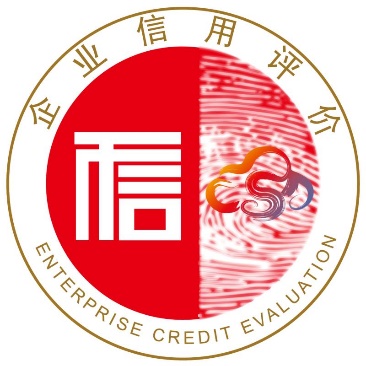 承 诺 书本单位自愿申请参加中国气象服务协会与北京国富泰信用管理有限公司联合组织的防雷工程领域企业信用等级评价。本单位承诺：在申请本信用等级评价中所提交的材料和数据全部真实、合法、有效，复印件或扫描件与原件内容一致，并对因材料虚假所引发的一切后果负责。             法定代表人签字：             单  位  盖  章：                                    年        月        日企业提交证明及相关材料目录《承诺书》原件，需加盖公章；*营业执照（副本）、税务登记证（副本）、资质证书；*经会计事务所审计的最近三年审计报告（资产负债表、利润表、现金流量表、附注等）复印件；*（注:若企业提供的财务报表未经审计，需提供与财务报表时间一致的企业所得税完税证明）组织结构图及企业相关管理制度目录；*简介（包括：核心业务、市场区域、技术创新水平、研发水平、技术保障能力、人员规模、企业优势）；*本行业涉及的经营许可证书、生产许可证书及强制性认证证书等；*企业最新一期社保缴纳证明；*以下如有，请提供相关说明或复印件：已获得的管理体系认证（质量管理体系认证、环境管理体系认证、、职业健康管理体系认证等）证书；中国人民银行出具的《企业信用报告》、第一负责人《征信报告》；当前的信用管理制度（手册），流程及相关文件；在兼并、收购、资产重组等方面计划及方案的情况说明；注册商标、专利证书、标准制定等相关知识产权材料；高新技术企业认证、企业技术中心认证证书；参与的其他与信用相关的认证，银行的借贷记录、担保记录等；法定代表人及主要高管荣誉证书；获奖荣誉证书、公益活动证明等相关资料。备注：以上标“*”项为必需提交的材料，已提交材料不需重复提交；所有申报材料，需加盖企业公章。填   表   说   明1、申报企业填写内容及提供资料须保证其真实完整无误。2、申报书内各栏不得空项，无内容时文字部分须填“无”，数字部分填“0”。3、如手工填写，要求字迹清晰，书写工整。4、本表各栏如有填写空间不足，请自行加栏或另附页；如有文字材料，请在电子版中注明。5．填报数据除特殊标明外，均以填报之日计算以前连续三年的数据为准。6. 申报资料需加盖企业公章后与其他相关书面资料一律用A4纸打印并装订成册，邮寄到中国气象服务协会处。一、综合情况1、基本概况*注：此表用于备案使用。2、基本概述注：请在上述表格中，简述企业概况，防雷工程企业生产和经营的类别及服务项目，核心竞争力及目前发展面临的风险和主要问题等，并提供企业简介。3、资本构成情况注：出资形式包括货币、实物、无形资产等。4、关联企业注：表格不足请自行向下添加。5、经营场地6、人员信息（1）法定代表人信息（2）主要高管信息注： 1、现任职务：董事长、总经理、副总经理、财务总监、研发总监（董事长或总经理必填）；       2、管理岗位年限：指与现任职位相同级别的管理岗位的工作年限；3、最高学历：专科、本科、硕士、博士和其他；4、高层管理者个人荣誉需要提供资料证明。（3）员工信息7、银行信用二、竞争力1、品牌建设注： 1. 品牌市场辐射度，需要企业提供相关合同复印件，加盖企业公章佐证；        2. 近三年参与项目，需要企业提供相关合同复印件，加盖企业公章。2、技术水平注： 1. 参与标准制定，需要企业提供书面证明材料，加盖企业公章；2. 项目、技术所获奖项，需要企业提供证明材料，加盖企业公章。3、企业管理执行效果注： 1. 员工培训记录，需要企业提供证明文件，加盖企业公章；        2. 安全管理人员持证上岗，需提供证件复印件；3. 工程回访记录，需要提供合作方证明。4、服务履约三、管理能力1、企业治理（1）机构设置注：对工程部、市场部、技术研发部、人力资源部等内部机构设置的合理性和健全程度等方面进行说明。（2）岗位职责注：对各部门岗位职责、人员配备、是否满足正常工作开展等方面进行说明2、人力资源3、财务管理4、管理体系认证5、质量控制6、安全生产7、档案管理四、信用记录1、社会信用记录2、企业、董监高荣誉记录  注：以上请提供书面证明文件。3、企业履约4、服务履约5、社会责任（1）社会公益活动参与（有抢险救灾、公益助学、社会救助等行为）（2）行业协会管理注：以上请提供书面证明文件，加盖企业公章。 申请单位：联 系 人： 联系电话：   申请日期：         年        月        日	企业信息备案表	企业信息备案表项 目 内 容1、企业名称Enterprise name （请填写英文名称,该项将用于证书及公示）2、统一社会信用代码3、工商注册号4、法定代表人5、法定代表人身份证号（此项不对外公开）6、注册日期7、注册资本8、所属行业9、所属地区10、注册地址11、经营地址12、邮    编13、企业网址14、联系电话15、传    真16、经营范围17、主营业务18、主要产品19、公司性质注注：公司性质指：国有、民营、合资、外资、上市公司（提供股票代码）。注：公司性质指：国有、民营、合资、外资、上市公司（提供股票代码）。20、协会资格□协会会员，为：□会长  □副会长  □常务理事  □理事  □普通会员     20、协会资格□非协会会员股东名称出资额（万元）出资比例（%）出资形式123合    计企业名称成立时间公司类型关  系经营场地□有固定办公场所，且有产权，经营场地共计        平方米□有固定办公场所，经营场地共计        平方米姓    名性    别民    族年    龄最高学历身份证号码管理岗位年限职    称现任职务任职时间任职单位任职单位任职单位任职单位职   务荣誉记录姓    名性    别民    族年    龄最高学历身份证号码管理岗位年限职    称现任职务任职时间任职单位任职单位任职单位任职单位职   务荣誉记录职工总人数行政人员数生产人员数中高级技术人员占员工总部比例的     %中高级技术人员占员工总部比例的     %中高级技术人员占员工总部比例的     %技术人员人数        人技术人员人数        人技术人员人数        人初级职称人数        人初级职称人数        人初级职称人数        人中级职称人数        人中级职称人数        人中级职称人数        人高级职称人数        人高级职称人数        人高级职称人数        人高级工程师        人高级工程师        人高级工程师        人中国人民银行《个人信用报告》□有                □否中国人民银行《企业信用报告》□有                □否品牌市场辐射度□国际市场，分别地区                                   品牌市场辐射度□国内市场，市场覆盖      个省、直辖市，分别为：                                              防雷工程项目数量近三年参与项目合计        项注册商标□有，商标为：______                         □无LOGO□有，LOGO为：______                         □无官网□有，官网为：______                         □无参与防雷标准制定□主导制定国家、行业、地方和团体标准_   __项□参与国家、行业、地方和团体标准_   __项技术能力□有技术创新规划□有研发团队□有经费等保障措施□以上三项贯彻执行情况好项目、技术所获奖项项目内容员工培训记录培训内容：                                              安全管理人员培训□安全管理人员，持证上岗□每年定期进行安全培训□其他情况安全防护用品配备安全防护用品配备内容：                                  工程回访记录□定期回访工程情况，并按时履行维保义务□未能定期回访资料档案管理资料档案库(室)配备是否齐全     □是      □否档案保险柜(箱)配备是否齐全     □是      □否安全管理效果□近三年无重特大安全事故发生得满分□近三年发生安全事故，但无人员伤亡事故发生□近三年受到安监等部门处罚或通报客户满意度□未开展客户满意度调查□开展客户满意度调查，客户满意度为        %投诉处理□产品无服务质量投诉□存在服务质量投诉且妥善解决□存在服务质量投诉但未有效处理项目抽查□未开展项目抽查□对近三年项目开展项目抽查，抽检合格率为        %服务承诺条款□企业制定了服务承诺条款□企业未制定了服务承诺条款（请提供组织机构图，说明组织机构框架）人力资源管理制度□有   □无员工培训制度□有，执行情况   □无员工稳定性□无辞职、辞退等现象□有辞职、辞退等现象，共发生              起财务管理制度□有，贯彻执行□有，未贯彻执行□无财务报表审计结论□为无保留意见的□为保留意见的□为否定意见和拒绝表示意见的应收账款管理□建立合理、健全的应收账款管理制度，并得到贯彻执行□建立合理、健全的应收账款管理制度，未得到贯彻执行项目内容质量管理体系认证□有，在有效期内  □无环境管理体系认证□有，在有效期内  □无职业健康管理体系认证□有，在有效期内  □无其他管理体系认证□有，在有效期内  □无质量责任制度□有，贯彻执行□有，未贯彻执行□无信息保密制度□有，贯彻执行□有，未贯彻执行□无质量监督制度□有建立内部质量监督制度，就服务人员态度、质量等定期进行监督、回访，有经费保障，并得到贯彻执行□建立质量监督制度，未得到贯彻执行安全生产管理制度□建立安全生产管理制度，并严格执行，每年定期组织安全培训□建立安全生产管理制度，但有不符合要求项，如            □无安全管理人员□配备安全管理人员，定期参加安全培训□无安全防护用品□开展防雷工程工作所需的安全防护用品配备齐全，且在有效期内□开展防雷工程工作所需的安全防护用品配备齐全，但有不符合要求项，如            □无安全管理效果□未发生安全事故□出现安全事故，如                             档案室□配备有专门档案室□无档案管理制度□建立档案管理制度，合同、技术资料等各类档案归档及时、齐全，保管整齐、受控等□建立档案管理制度，但有不符合要求项，如            项   目内   容行政许可信用记录□依法从事防雷工程活动，无不良记录□存在不良记录（请说明情况）政府监管□遵纪守法，无违反国家法律法规行为□存在不良记录（请说明情况）工商信用记录□重合同守信用企业  □工商信用等级，为          □存在不良记录（请说明情况）税务信用记录□纳税大户        □纳税信用A级企业□无不良记录      □存在不良记录（请说明情况）荣誉名称时间颁发机构法院信用记录□无经济、劳动纠纷 □存在经济、劳动纠纷但胜诉    □存在经济、劳动纠纷且败诉□无经济、劳动纠纷 □存在经济、劳动纠纷但胜诉    □存在经济、劳动纠纷且败诉□无经济、劳动纠纷 □存在经济、劳动纠纷但胜诉    □存在经济、劳动纠纷且败诉社保部门信用记录□保障职工依法享有的合法权益，按时足额缴纳各种保险□未按时足额缴纳或缴纳不全□保障职工依法享有的合法权益，按时足额缴纳各种保险□未按时足额缴纳或缴纳不全□保障职工依法享有的合法权益，按时足额缴纳各种保险□未按时足额缴纳或缴纳不全社保参保人数劳动合同签约率        %职工保险情况□养老保险        □失业保险       □医疗保险     □工伤保险□生育保险        □住房公积金     □其他:__________    □养老保险        □失业保险       □医疗保险     □工伤保险□生育保险        □住房公积金     □其他:__________    □养老保险        □失业保险       □医疗保险     □工伤保险□生育保险        □住房公积金     □其他:__________    客户满意度通过第三方调查机构或评价人员通过电话调查、实际调查等方式获得的客户满意度在：□90%及以上□60%及以上□60%以下投诉处理□无投诉，或投诉解决投诉未造成不良社会影响□其他，请说明情况防雷项目抽查合格率□100%□90%及以上□90%以下服务条款承诺□按照服务条款履行服务承诺□其他，请说明情况时间内容参与组织的政府部门活动参与从行业协会管理，积极参加行业协会组织的学术交流、论坛、年会等活动，如：活动参与1.                                                  活动参与2.                                                  活动参与3.                                                  活动参与4                                                  活动参与5                                                  活动参与6                                                  活动参与7                                                  活动参与8                                                  